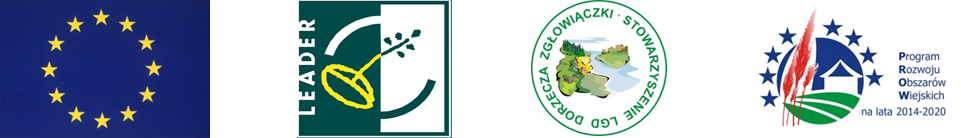 „Europejski Fundusz Rolny na rzecz Rozwoju Obszarów Wiejskich: Europa inwestująca w obszary wiejskie".Załącznik nr 10 do ogłoszenia nr 6/2017OŚWIADCZENIE W ZAKRESIE ZASTOSOWANIA W RAMACH REALIZACJI OPERACJI ROZWIAZAŃ SPRZYJAJĄCYCH OCHRONIE ŚRODOWISKA I LUB KLIMATUOświadczam, że operacja  pn.:.......................................................................................................................................................  przewiduje zastosowanie rozwiązań sprzyjających ochronie środowiska lub klimatu.Uzasadnienie:................................................................................................................................................................................................................................................................................................................................Wyjaśnienie: W ramach kryterium preferowane będą operacje zakładające zastosowanie rozwiązań sprzyjających ochronie środowiska lub klimatu, przy czym przeciwdziałanie zmianom klimatu zachodzi poprzez wykonywanie usług za pomocą technologii, maszyn, urządzeń i sprzętu ograniczających niekorzystne oddziaływanie na środowisko naturalne. W przypadku organizacji wykonywania usług, zastosowane będą rozwiązania służące oszczędności energii, wody w sposób niskoemisyjny (nie będą punktowane operacje zakładające tylko rozwiązania w postaci zainstalowania oświetlenia energooszczędnego)...............................................................                                          ...........................................................                  Miejscowość, data                                                                                              Podpis podmiotu ubiegającego się o przyznanie pomocy/                                                                                                                          osób  reprezentujących podmiot ubiegający się o przyznanie                                                                                                                                                           pomocy/ pełnomocnika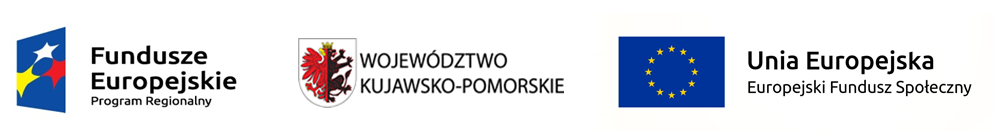 